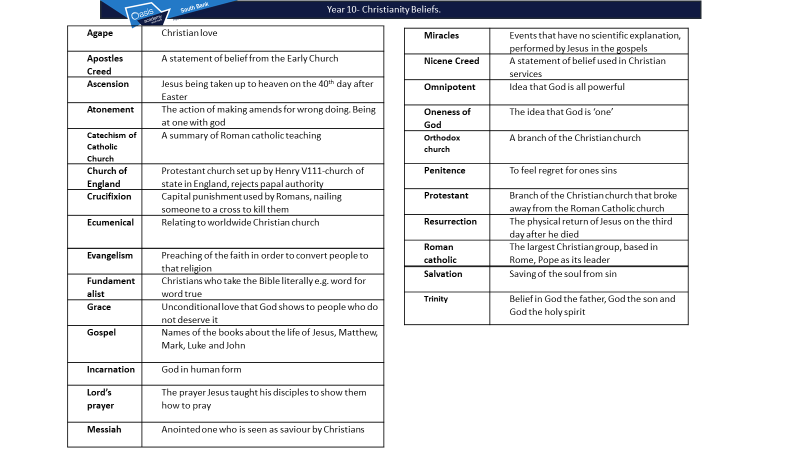 Christianity Beliefs Summer homework Complete all lessons up to the point it says Part one- COMPULSARY holiday homework Complete all the questionsIf you get stuck answers are in the text.Learnt the quotes in the text.Pages 1-35 Part two- Pages 35 onwardsoptional resources for practice ( that people   who want to do well will use to beat the competition.)Name: You can hand this in online or on this hard copy.Week 1 – Christianity Different kinds of Christians What do we know about Christianity?What do all Christians agree on? Name two different denominations ( kinds of)  Christians. Who do Catholics follow? Describe the difference between Protestant and catholic. . What is Orthodox Christianity? Describe how the Quakers worship. Describe the Quaker beliefs about war.Around one in three of the world’s population claim to be Christians. Some are more committed to their faith than other but there is no doubting that Christianity has a major influence across the world.Christianity was founded 2000 years ago and its founding belief is that Jesus died and rose from the dead. Christianity grew as early followers spread the word of Jesus, inspired by his disciples and the apostle Paul.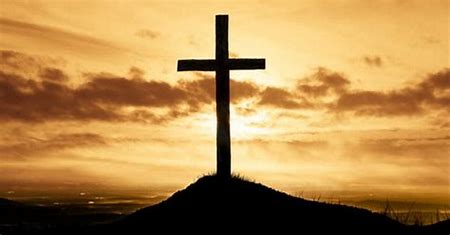 Christianity is a monotheistic religion (monotheism means the belief in one God) with an estimated2.2 billion followers. Christianity originated over 2000 years ago. It is founded on the belief that Jesus died and was resurrected to allow humans to overcome their sinful nature. Christianity initially grew as early followers spread the messages of the resurrected Jesus.The word denomination is used for a large group of Christian people right across the world who use the same name, the same sort of organisation and have the same (or very similar) beliefs. Christianity is divided into three main groups. These groups all branched out at different dates from the early Christianity founded by the followers of Jesus. The splits generally happened because they could not agree on certain beliefs or practices. Thhe word denomination is used for a large group of Christian people right across the world who use the same name, the same sort of organisation and have the same (or very similar) beliefs.  In 1054 Christianity split into Western Roman Christianity (Catholicism) led by the Pope, and Eastern Orthodox Christianity. These two groups remain today, however the Western Roman Church in England was split in the sixteenth century when King Henry VIII declared himself the head of the newly established Church of England.During this period, Christians in Western Europe continued to break away from the Roman Church, and the Protestant branch of Christianity was formed. This is known as the Reformation. The three main branches of Christianity are now Catholic, Orthodox and Protestant. All three branches now exist side-by-side and all three are rightly called ‘Christianity’.Different kinds of  Christians: A case study of a Protestant denomination QuakersIn 1650 Englishman George Fox started The Society of Friends. Fox thought thatChristianity had lost sight of the simple and pure beliefs and lifestyle of the EarlyChurch. He called it the Society of Friends, because he wanted followers tobe friends with each other and friends with Jesus. Today there are around210,000 members around the world including 17,000 in Britain. They areknown as Quakers. Quakers meet in meeting houses, rather than in churches. They meet in plainrooms and sit silently, usually for an hour, in a circle or a square. The silence is onlybroken if someone feels that the Holy Spirit is leading them to say something.When they speak, they might read something from the Bible or anotherbook, or they might pray or speak about an experience that they have had. Quakersbelieve that God speaks through the people who contribute to their meetings.Discussions and arguments are not allowed and there is always a period ofsilence after someone has spoken. This allows people to reflect on what has beensaid. The meetings do not follow any structure and sometimes nobody willspeak for the whole hour. In Quaker meetings there is no leader, no music and no creeds. They believe thatthese things can be an obstacle to an individual experiencing God directly. They think that faith is a personal thing, which should not rely on followingsomeone else’s ideas or words. Quakers place less emphasis on the Bible thanother Protestant denominations because they believe that people should findspiritual truth in their own experience and let their conscience guide their moral. Quakers do not believe in war and so are called pacifists. Lesson 2 The nature of God 1. Explain two beliefs about the nature of God. (5)2. Explain two ways in which belief that God is all loving/a judge influences Christians today (4)3. ‘For a Christian, believing that God is all-powerful is not important’. Discuss. (12)Key words Monotheistic – a religion that oly believes in one God.Holy- separate and set apart for a sp ecial purpose by God.Omnipotent – almighty, having unlimited power, a quality of God.Benevolent – all-loving, all-good, a quality of God.Omniscient – all knowing, a quality of God.Justice – bringing about what is right and fair, according to the law, or making up for a wrong that has been committed.Week 2 Nature of GodAll Christians are monotheist, they only believe in one god. They believe God creates and sustains all that exists. God has worked through history, guiding and inspiring people to do God’s will. Christians have a relationship with God and communicate with God through prayer. Christians believe that God has no gender (even though they call God he/Father). He has traditional male and female characteristics e.g. power and love. Describing God is ultimately very difficult. He is often depicted as being in the sky in a human body, but Christians do not believe that he has a physical human body. In order to be the perfect ‘Supreme Being’, it is important that God is omnipotent. This means all powerful with unlimited authority. Although many images show God’s omnipotence in terms of power and authority, it also consists of the strength and power to do good. God’s omnipotence is benevolent.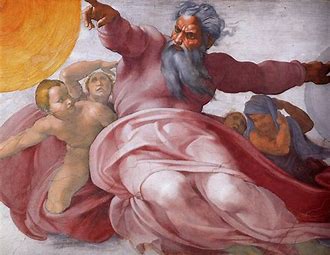 With unlimited power and authority, together with total love, God is believed to be the perfect giver of justice. This not only includes deciding on right and wrong but also being the perfect judge of human character. As the ultimate source of justice, God will never support injustice, ill-treatment, prejudice or oppression. Therefore Christians should do all they can to prevent these wrongs wherever they encounter them.For Christians the idea of God as loving is very important. They believe that as God loves humans, God wants what is best for them. They believe that God created humans because he is all-loving and desired to bestow his love upon creatures. This encourages Christians to believe that God’s greatest act of kindness was sending God’s Son, Jesus to earth.Week 2 – The Problem of evil Questions: The problem of evil is….What is original sin?2. Explain two ways in which Christians have responded to ‘the problem of evil’. (4) 3. Explain two ways in which the belief that God is just (kind) influences Christians today. (4) The problems of evil and sufferingMany people question why a loving God would allow people to suffer, rather than just prevent the evil actions of others from happening. Christians believe that a just God treats all people fairly and is incapable of making a wrong judgement. Therefore, Christians are sure that they can trust God even when things appear to be wrong.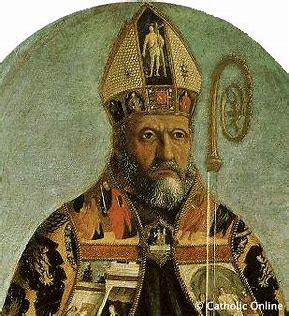 Explanations of the existence of evil in the worldFree will:Christians say God gave humanity ‘free will’. This means the ability and right to choose. If God had not given free will, then people would have no choice but to believe and follow him, they would basically be robots. People can choose to do what is right, or not. Evil happens when humans misuse their free will. The price we pay for freedom is suffering. Real choice means we have real consequences. Christians believe that moral evil is not a result of God, but of choices humanity makes. For God to intervene and stop it means taking away free will.Augustine’s ‘original sin’:Original sin is an Augustine Christian doctrine that says that everyone is born sinful. This means that they are born with a built-in urge to do bad things and to disobey God. It is an important doctrine within the Roman Catholic Church. The concept of Original Sin was explained in depth by St Augustine and formalised as part of Roman Catholic doctrine by the Councils of Trent in the 16th Century. Some Christians believe that original sin explains why there is so much wrong in a world created by a perfect God, and why people need to have their souls 'saved' by God.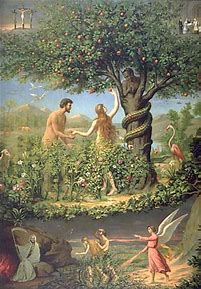 Test of faith:Evil exists within the world as a test from God, so that he can see who is need of punishment or intervention to believe in him. The existence of evil allows God to see those are dedicated to their faith and respect him, as well as those who do not.Week 3 and 4 – The Oneness of God and the TrinityQuestions: 1. The Trinity is made up of…2. Explain the role of two out of the three elements of the Trinity (4)3. ‘For a Christian, believing that God is all-powerful is not important’. Discuss. (12)The oneness of God and the Trinity?Christians believe in one God – monotheism – and this belief is developed by the idea of the Trinity.In simple terms, the concept of the Trinity is that there are three ‘persons’ all of which are God. The idea of the Trinity is a mystery and Christians accept that it is hard to explain in words. Any attempt to compare the concept of the Trinity with something humans can fully understand will have limited success. However, Christians have tried to explain a little of what the Trinity may be like in different ways so people may begin to understand it. For example, just as a clover leaf is made up of what seems to be three separate leaves, the one God in made up of three ‘persons’ – God the Father, God the Son and God the Holy Spirit.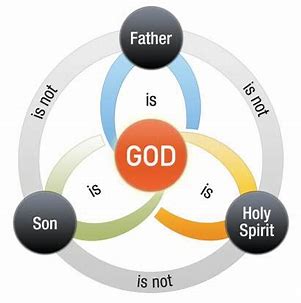 Nature of God as the TrinityGod is not a physical being, although one ‘person’ of the Trinity – Jesus (the son) – did have a physical presence in history. It may be best to think of these three ‘persons’ as non-physical elements of realities. They are all God and so, within the Trinity, the idea of the Oneness of God should not be forgotten. God can be seen as one in three and three in one, all at the same time. This may seem like a contradictory idea, and difficult for the human mind to fully understand.The Trinity describes all three of the following at once:There is only one GodEach ‘person’ of the Trinity is fully GodThe ‘persons’ of the Trinity are not the sameGod the FatherChristians believe that the first person of the Trinity is God the Father. The Lord’s Prayer, a prayer Jesus taught his disciples and which is commonly used in worship begins with the words: ‘Our Father in heaven’.God the Father is believed to be the creator of the earth and all living things on it. As creator of life, he acts as a good father would towards his children. He is believed to be all powerful (omnipotent), all loving (omnibenevolent), all knowing (omniscient) and present everywhere (omnipresent). 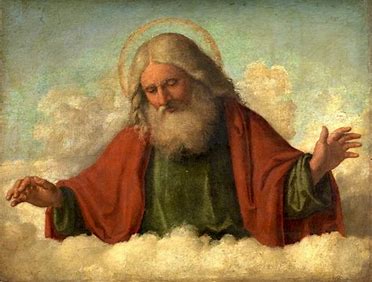 God the SonThe second person of the Trinity is often referred to as God the Son and became incarnate on earth and in history as Jesus. Christians believe Jesus was both fully human whilst on earth and also fully God.Jesus is said to be God’s representative on earth who died to redeem the sin of man and also provides an example of how to act in the world, for all other mankind to follow.God the Holy SpiritChristians believe that once Jesus had left the earth, God sent the Holy Spirit to influence, guide and sustain the earth and all life on it. The Holy Spirit was believed to be the unseen power of God at work in the world in the past, present and future.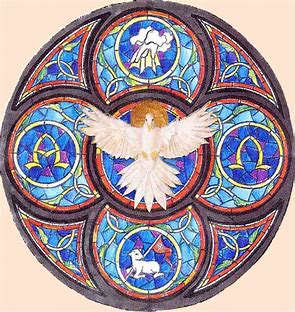 Week 5 – Different Christian beliefs about creationQuestions: 1. What is original sin?2.  Explain the difference between a liberal and a literalist or creationist Christian (4)3. Explain two ways that the creation story influences Christians (4)4.  Explain two beliefs about God the creator (4)Role of the Word and SpiritGenesis 1 states that’ the Spirit of God was hovering over the waters’.For Christians, it was the Spirit of God that created the universe out of nothing. This is important because it shows that God is omnipotent and the source of all life. It also shows that the concept of the Holy Spirit has been part of the universe since the beginning of time.What is part of the Trinity is the ‘Spirit of God’ referring to?What does the quote show about creation?What does the quote show about the Trinity?The account of Creation is mentioned again in the Gospel of John. John starts his Gospel with the words,’ In the beginning was the Word, and the Word was with God, and the Word was God’ (John 1:1).John uses ‘the Word’ to refer to Jesus, showing that Jesus was present at the Creation of the universe.What is part of the Trinity is the ‘word’  referring toWhat does the quote show about creation?What does the quote show about the Trinity?Creation: Genesis 1:1-3Christians believe that God created the earth and all living things on the earth. One story about the creation of the world is found in the first book of Genesis in Chapter 1. Many Christians believe that although it may not be scientifically accurate, this account of contains religious truth, explaining that the process of creation was God’s choice and that God designed and caused it to happen.The book of Genesis begins:                                                                    The story continues by giving an account of how the universe was created, how the earth was made fit for life and finally how God created life, including humans, who were the last of God’s creations. This is believed to have happened in six periods of time (days) after which God rested. 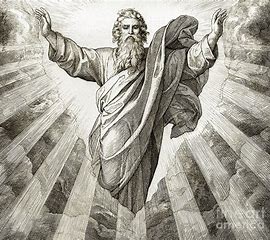 The role of the SpiritIt is interesting to note the reference to the ‘Spirit of God’ hovering over the waters. It could be argued that even though God the Father is referred to as the creator, the Holy Spirit, the third person of the Trinity, was already active in what has become the world. This perhaps reinforces the Oneness of God rather than the three ‘persons’ of the Trinity.Literal and liberal ChristiansThere are different ways to read and understand the Bible. Some Christians believe that the Bible stories, including the Genesis account, should be taken literally. This means that the biblical accounts are to be taken as fact, ie that God created the world in six days and rested on the seventh, and that no alternative or scientific theory is considered. These are known as literalist Christians, or creationists.However, liberal Christians believe that The Genesis account works alongside science and reason to try and understand the key message – that God is responsible for the creation of the world. Science may be able to explain how the universe was created, but Christians believe that religion explains the reason why it was created.Augustine’s ‘original sin’:Original sin is an Augustine Christian doctrine that says that everyone is born sinful. This means that they are born with a built-in urge to do bad things and to disobey God. It is an important doctrine within the Roman Catholic Church. The concept of Original Sin was explained in depth by St Augustine and formalised as part of Roman Catholic doctrine by the Councils of Trent in the 16th Century. Some Christians believe that original sin explains why there is so much wrong in a world created by a perfect God, and why people need to have their souls 'saved' by God.Week 6 – The afterlife and judgementQuestions: 1. The day of judgement is…. More specifically….2. Explain the two main ways in which Christians act during life in order to be saved on judgement day. (5)3. Explain two ways in which Christian beliefs about the afterlife influence Christians today (4)The afterlife 1. Religions have varying ideas on the afterlife, and groups within religions have slightly different views. Christians, for example, believe that humans receive eternal life as a gift from God, and so a belief in the afterlife is for Christians dependent on a belief in God. The afterlife either begins upon death or at the Day of Judgement when Jesus will come again to judge the living and the dead, as the Apostles’ Creed says below. At this time Christians believe their souls enter a different dimension about which little is known.The Apostles Creed, a statement of Christian belief dating back to around 400CE but which is till considered important today, contains the following beliefs:Judgment 10. Christians believe that it is God who decides the fate of those who die. God will take into account the life of the person and the extent to which they have tried to get close to him, by following the teaching and example of Jesus. Jesus told a parable recorded in Matthew’s gospel that contains a clear description of God at work in judgement:The ‘sheep’ (those who were blessed) asked when they had done these good things. They were told that whenever they had done them for others they had done them for him (God). He then condemned the ‘goats’ for not acting in this way for others.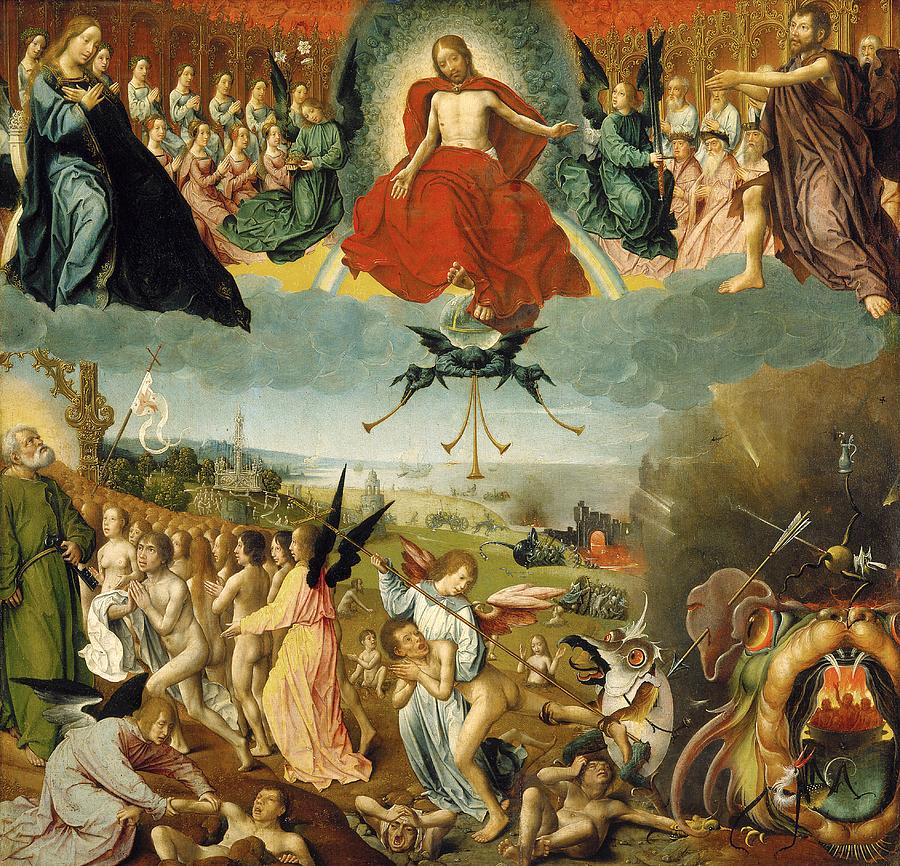 15. This passage gives Christians a good idea about the criteria God uses in judgement and shows what they need to do to be saved. Jesus makes it clear that in serving other people, Christians are serving him. In his Gospel, John records a conversation Jesus had with a disciple, in which Jesus was preparing his disciples for his death. Jesus told them that he would go and prepare a place for them so that they could join him.It is clear that Christians believe that simply treating other people well and in accordance with Christian morality is not enough to guarantee a good afterlife. They believe that Jesus is the Son of God and following his teaching is also important.Jesus says:Week 7 – The incarnation and Jesus, the Son of GodQuestions: Incarnate means…. More specifically….What evidence do Christians believe show Jesus is the son of god?2. Explain two reasons why the incarnation of Jesus is important to Christians (4)3. ‘The incarnation is most important belief within Christianity’. Do you agree? Give reasons for your answer (12)The Incarnation1. Many people in the world today know the Christmas story, the account of what happened when Jesus was born, even though some of the details of the story we hear at Christmas may not be historically accurate, it does express basic Christian truths.The gospels of Matthew and Luke explain clearly that Mary, Jesus’ mother, did not conceive Jesus sexually. She was engaged to Joseph who took Jesus as his son, even though he knew he was not his natural father. An angel appears to Mary in Luke’s Gospel and to Joseph in Matthew’s Gospel. In both cases the angel explains that the conception was no ordinary conception and that the child would be no ordinary child. Mark and John do not include any information about the birth of Jesus. Maybe they did not think the story important, but they are both clear that Jesus is the Son of God10. Although many people question the virgin conception because it is not a natural thing to happen and is unlikely to have happened since, for Christians it is very important. It gives evidence for the belief, shared by all Christians, that Jesus is incarnate – made flesh in human form, fully God yet fully human and thus the God the Son as part of the Trinity. It is fundamental to Christians belief that through incarnation, God showed himself as a human being for around 30 years.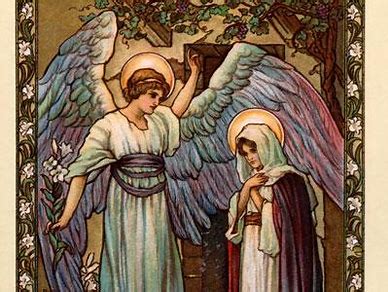 Son of God Instead of telling the story of Jesus’ conception and birth in his gospel, John is more interested in the meaning of it:17. Prior to this, in verse 1, John seems to identify ‘the Word’ as God the Son. For Christians, this gives clear support to the belief that Jesus was God incarnate, in the flesh as a man. This gives his words, deeds and promises great authority because they are the word of God, delivered by a man who was fully God as well as fully human. The belief that Jesus was God incarnate makes it easier for Christians to explain and accept as truth some of his actions whilst on earth, including miracles and his resurrection (rising from death).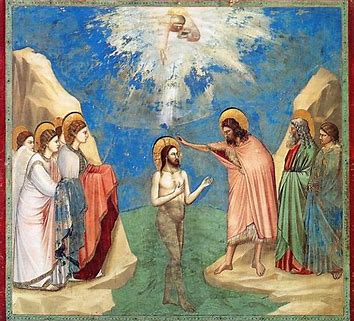 22. Jews developed an expectation well before Jesus was born that God would send a special leader, the Messiah, to save his people from tyranny and establish an age of global peace. Jews do not accept that Jesus is the Messiah. Christians accept that Jesus is the Messiah, but a spiritual one, rather than a political one.When Jesus was baptised a voice from heaven said, ‘You are my Son’. On one occasion the disciple Peter referred to Jesus as the Christ. However, Jesus warned his followers that they should not use this term for him as his opponents would have him arrested for claiming to be God (blasphemy). The gospel writers do use it in their writing as they were writing some years later.Week 8 – The CrucifixionQuestions: 1. Crucifixion is when…. More specifically….2. Explain two ways in which the crucifixion impacts the lives of Christians today. (4)3. ‘Belief in the crucifixion of Jesus is not an important element of Christianity’. Do you agree? (12)The Crucifixion 1. One of the most detailed stories from the whole of Jesus’ life is the account of how he died. He was sentenced to death by Pontius Pilate, the Roman Governor, and his death was by crucifixion.Crucifixion was a particular form of execution favoured by the Romans. It consisted of the victim being laid down onto a large wooden cross, attached to it using nails, rope or sometimes both and then having the cross lifted upright. Once the cross was upright in the ground, the victim waited for death, usually by asphyxiation (not being able to breath). Some managed to resist death for a couple o days whilst others lasted a matter of hours. All of this happened in pubic. Jesus was crucified in a similar way to others, including the two men crucified on either side of him.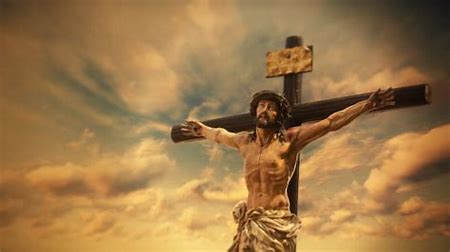 9. Even though Christians believe that Jesus was the Son of God, it does not mean that he was in some way spared the pain and horror of his crucifixion. Not only was he fully God, he was also fully human, and had the same feelings as anybody else. However, according to Luke’s version of the story, possibly told to him by people who were there, Jesus forgave the guards who killed him because they did not realise the significance of what was going on. He also had conversations with the two men who were crucified with him, promising one of them that he would soon join God in paradise.The impact of the crucifixion for Christians today 15. There are several ways in which the crucifixion affects Christians today. It gives them confidence that if they accept Jesus’ sacrifice, sin can no longer destroy their lives because God forgives those who faithfully ask for forgiveness. They believe that suffering is part of life, just as it was a part of Jesus’ life and that, having also experienced it, God understands what the sufferer is going through.Jesus is buriedOnce Jesus was dead and the Roman guards had made sure that he was, a man called Joseph from Arimathea asked for the body of Jesus so he could bury it. Joseph was a member of the Council that had pressed for Jesus to be killed but he had himself disagreed with it. As there was insufficient time to bury Jesus properly because of the Sabbath day of rest and religious observance was due to start, he laid the body of Jesus in a cave-like tomb and rolled a large stone to block the entrance. Week 9/10 – The Resurrection and AscensionQuestions: 1. The resurrection is….more specifically…2. The ascension is…more specifically…2. Explain two ways in which the ascension affect Christians today. (4)3. The crucifixion is more important to Christians than the resurrection’. Evaluate this statement. (12)The Resurrection of Jesus1. According to the accounts of Jesus’ burial in the New Testament, he was placed in a tomb on Friday afternoon. We know this because it states that Shabbat (the Sabbath) was due to begin and Jews keep Shabbat at sunset every Friday. There was no time to anoint his body and bury him properly, so he was laid in the cave-like tomb. How long he remained there is unclear because early on Sunday after Shabbat had ended, some of Jesus’ female followers went to the tomb to anoint the body and prepare it for burial. There are some differences in the gospels as to the identity of these women, although all four name Mary Magdalene as one of them, and according to the Gospel of John she was the only one.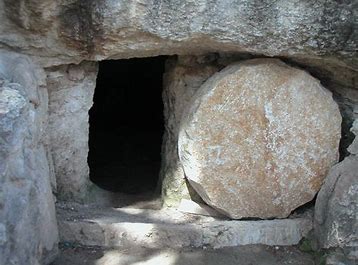 9. Although other details vary between the four versions of the story, they all make it quite clear that the body of Jesus was nowhere to be found, a fact that was reported to the disciples. Each story mentions to the women meeting a man or two men, who may have been angels, who told them that Jesus had risen from the dead and that they should pass the word on to his followers, including the disciples. The belief that Jesus rose from the dead is known as the resurrection and is a key teaching in the Christian faith. For Christians, it is significant evidence of the divine nature of Jesus.For the next few weeks Jesus appeared to people, informing them that he had risen from the dead, as was predicted to them when he was alive.The ascension of Jesus15. Just as the resurrection is a matter of faith and interpretation, so is the ascension. There are other explanations but if Jesus had the special power of God to rise from the dead, it is equally possible that this same power means he was able to leave the earth physically and return to heaven. Only Mark’s and Luke’s gospels finish off their story by telling their readers that, after meeting his disciples and asking them to carry on his good work, Jesus left them for the last time.Significance of the resurrection and ascension for Christians todayThe significance of these two events still affects Christians today in a number of ways:The resurrection shows the power of good over evil.Christians believe that by accepting Jesus, they can also be resurrected in some way.It assures Christians that God will forgive their sins and they can ascend to heaven.Both pave the way for the Holy Spirit to work providing comfort and guidance.It is the basis of the Christian faith.Week 11 – Heaven and HellQuestions: 1. Heaven is….hell is….2. A traditional interpretation of hell is…..A modern interpretation is….3. Explain two contrasting ideas about what the afterlife will be like. 4 marksHeaven1. The result of judgement in the eyes of God is either that they are able to experience the presence of God eternally (heaven) or that they are unable to experience God’s presence (hell). Catholics believe in an intermediate state called purgatory where the souls of some Christians wait to receive their place in heaven. 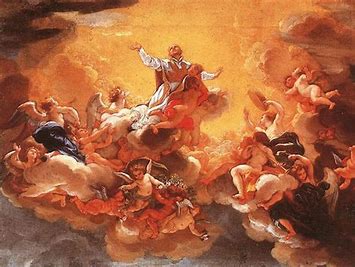 5. Traditional paintings of heaven show it as beyond the clouds and where God sits on a huge throne, surveying the earth with angels flying around. It is seen as a place of peace, joy and freedom from pain, and a chance to be with friends and family who are already in heaven. Whether this is a spiritual or physical existence is unclear. In pictures and images it is often represented as a physical paradise rewarding the good, possibly because this is the easiest way to represent it. However, this does not mean that Christians necessarily believe it is physical not spiritual.10. Among Christians there are different opinions about who will be with God eternally. Some Christians believe that only those who believe in Jesus will be with God in heaven. Other Christians think that heaven is reserved for Christians and perhaps followers of other faiths who have lived good, principled live and pleased God in doing so. All Christians believe that God will forgive sins and this will enable people to approach God’s presence. The Parable of the Sheep and the Goats does seem to indicate that heaven is a reward for BOTH faith and actions – having only one is insufficient.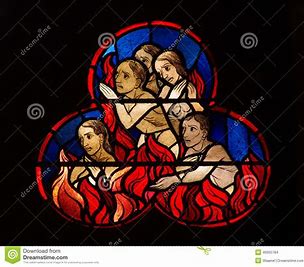 Hell15. Hell is often seen as the opposite of heaven. Christians understand it to be a state of existence without God. It is often depicted in paintings to be a place of eternal suffering, terror, fire and torture ruled by the Devil (Satan). It is pictured as a fiery pit somewhere beneath the earth. This is perhaps a believer’s image of what it would be like to be permanently without God.This raises the difficult question of whether non-Christians go to hell if heaven is reserved for Christians. This would appear to be very unfair and, as Christians believe God is incapable of being unfair, may believe that all those who believe in God and try to follow him will be accepted by God and be welcomed eternally into his presence.22. However, there is great debate about whether a loving God would condemn people to eternal torment and pain. If this is not the case, perhaps a more interpretation is that hell is an eternal state of mind of being cut off from the possibility of God. This would be what awaits a person who throughout their life did not acknowledge God or follow his teachings.Week 12 – Sin and SalvationQuestions: 1. Sin is…2. Salvation is…3. Explain two Christian beliefs about salvation.The origins and meanings of sin.1. Sin is any action or thought that separates humans from God, that is, an action or thought against God’s laws and wishes or against principles of morality God requires his people to follow. Sinful thoughts such as anger can lead to sinful actions such as assault and murder; lust can lead to adultery or rape. Many sinful actions such as assault, murder and rape are also illegal (against the law of the state) whereas some, such as adultery are not. However, just because some sinful actions are not illegal, as far as Christianity is concerned it does not make them right. Christians believe that all humans commit sins. Indeed, as nobody is perfect, it is impossible not to sin. 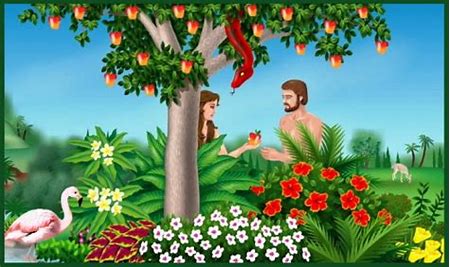 8. Many have interpreted the serpent that tempts Eve to eat the forbidden fruit to represent Satan (the devil) who is seen as a force of evil. Christians recognise that humans are tempted to do things to displease God, such as abusing drugs, misusing money by spending it on things God would not approve of or using the opportunities technology provides in a way that is harmful to others. As temptation is powerful and difficult to resist, some Christians believe its origins are with Satan who is constantly trying to tempt humans to disobey God. 14. Christians believe that God gave humans free will in order to choose how they live their lives. However, this does not mean that they can do whatever they want. They believe that if people use their free will to make choices that God would not approve of, these will be sinful and will separate them from God. The Ten Commandments, the Beatitudes and other Christian teachings give Christians guidance to allow Christians to use their free will wisely, rather than to commit sinful actions.Salvation20. In Christian belief, salvation, means to be saved from sin and the consequences of it and be granted eternal life with God. Sin has separated humans from God who is holy, and salvation enables humans to get close to God again. These are the main Christians ideas about how salvation can come about:Salvation through good works – the Old Testament makes it clear that a person achieves salvation by having faith in God and obeying God’s law.Salvation through grace – salvation is given by God through faith in Jesus. It is not earned or deserved but is a gift for the faithful.While salvation by works is a predominantly held viewpoint, many Christians dispute this and argue that elsewhere in the Bible there is evidence of salvation by grace alone.Week 13/14 – The Role of Christ in Salvation/AtonementQuestions: 1. Salvation is….more specifically….2. Atonement is…more specifically….3. Explain two Christian beliefs about salvation.4. The role of Jesus in Salvation 1. Many people have wondered why Jesus is seen by Christians to be so special. They accept much of his teaching as being a way of living a good life but find it hard to grasp the meaning behind Jesus’ crucifixion and resurrection.4. Christians believe that Jesus’ death makes up for the original sin committed by Adam and Eve and so can bring people back to God. The crucifixion was the result of human evil set against an innocent man. As Son of God, Jesus could easily have avoided being crucified. Indeed, while he was being crucified. Indeed, while he was being crucified, some people shouted to him that he should use his powers to get down from the cross. However, he knew that his death was necessary to restore the relationship between God and believers and make the opportunity salvation available to all people.10. Jesus’ resurrection, three days after his death, shows Christians that death has been defeated and that the goodness of Jesus had defeated the evil of sin. So Christians believe that through Jesus’ death and resurrection, humans can receive forgiveness for sin, are able to get close to God and will receive eternal life.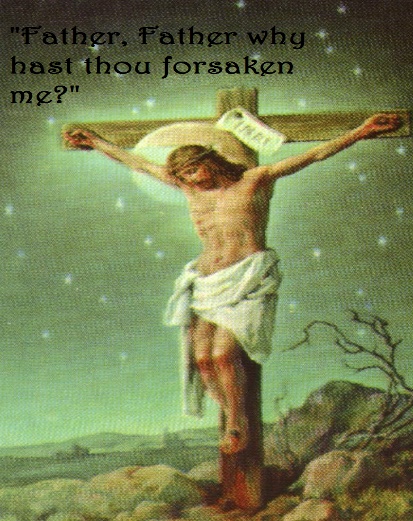 15. The fact that Jesus rose from the dead shows that God accepted Jesus’ sacrifice as atonement, which means that Jesus restored the relationship between God and humanity. Jesus made salvation possible because God will now forgive anybody who asks in faith. Christians believe that this is why God came to earth in the form of Jesus and that it demonstrates the importance of following his teachings.Atonement 20. As the Bible makes clear, atonement removes the effects of sin and allows people to restore their relationship with God. This is only possible because Jesus atoned for the sin of mankind when he died and rose again. In the first of John, it is written:God is holy and so does not overlook sin. For many Christians, although the penalty of sin must be paid, Jesus too sins upon himself and suffered the penalty for all humankind. He was the only one who could do this. Not only did Jesus pay debt of sin on behalf of those who believe and put their trust in him but he also made it possible for all those his teachings Week 14 – AtonementQuestions: 1. Atonement is…more specifically…2. Explain two Christian beliefs about atonement.3. ‘Salvation is the most important Christian belief’. Discuss.On the one hand some Christians would agree with this statement because…..More specifically….Another reason salvation is the most important belief is…..More specifically….On the other hand some would say…..More specifically….Another reason that salvation is not the most important belief is….More specifically….To conclude I feel….Atonement 20. As the Bible makes clear, atonement removes the effects of sin and allows people to restore their relationship with God. This is only possible because Jesus atoned for the sin of mankind when he died and rose again. In the first of John, it is written:God is holy and so does not overlook sin. For many Christians, although the penalty of sin must be paid, Jesus too sins upon himself and suffered the penalty for all humankind. He was the only one who could do this. Not only did Jesus pay debt of sin on behalf of those who believe and put their trust in him but he also made it possible for all those his teachings PART TWO OF THE BOOKLET OPTIONAL FOR REVISION Recommended Try 2 exam questions a week. Test yourself on your quotes.Exam guidance Christian Beliefs – POSSIBLE Examination Style Questions (March 17 v.1)The Nature of GodGive two characteristics which describe the nature of God. (2)Explain two ways in which the nature of God influences Christians today. (4)Explain two ways a belief in God influences Christians today. (4)Explain two ways in which a belief in God as omnipotence influences Christians today. (4)Explain two ways in which a belief in God as loving influences Christians today. (4)Explain two ways in which a belief in God as just influences Christians today. (4)Explain two beliefs about the nature of God. Refer to scripture or sacred writing in your answer. (5)Explain two teachings about the nature of God. Refer to scripture or sacred writing in your answer. (5)Explain two Christian teachings about God’s omnipotence. Refer to scripture or sacred writing in your answer. (5)Explain two Christian teachings about God’s loving nature. Refer to scripture or sacred writing in your answer. (5)Explain two Christian teachings about God’s justness. Refer to scripture or sacred writing in your answer. (5)God is omnipotent. Evaluate this statement. (12+5)God is loving. Evaluate this statement. (12+5)God is just. Evaluate this statement. (12+5)It is impossible to understand the nature of God. Evaluate this statement. (12+5)Evil and Suffering Give two examples of suffering in the world today. (2)Give two examples of evil in the world today. (2)Give two examples of moral evil. (2)Give to examples of natural evil. (2)Give two ways Christians may respond to the problem of evil and suffering in the world today. (2)Explain two ways the problem of evil and suffering may influence Christians today. (4)Explain two beliefs about evil and suffering. Refer to scripture or sacred writing in your answer. (5)Explain two teachings about evil and suffering. Refer to scripture or sacred writing in your answer. (5)The problem of evil and suffering is the biggest challenge to Christian faith today. Evaluate this statement. (12+5)If God was loving, there would be no evil and suffering in the world today. Evaluate this statement. (12+5)Christian responses to the problem of evil are unsatisfactory. Evaluate this statement. (12+5)Evil is needed in the world. Evaluate this statement. (12+5)The Oneness of God and the Trinity Give two persons of the trinity. (2)Explain two ways the trinity influences Christians today. (4)Explain two Christian teachings about the trinity. Refer to scripture or sacred writing in your answer. (5)Explain two Christian beliefs about the trinity. Refer to scripture or sacred writing in your answer. (5)It does not make sense to believe in the trinity. Evaluate this statement. (12+5)If the trinity exists, God is not one. Evaluate this statement. (12+5)CreationGive two God created in the Genesis story. (2)Explain two ways in which a belief in creation influences Christians today. (4)Explain two Christian beliefs about creation. Refer to scripture or sacred writing in your answer. (5)Explain two Christian teachings about creation. Refer to scripture or sacred writing in your answer. (5)The Bible is all that is needed for Christians to understand creation. Evaluate this statement. (12+5)Christians should take Genesis literally. Evaluate this statement. (12+5)Life After DeathGive two different states of life after death in Christianity. (2)Explain two ways a belief in life after death influences Christians today. (4)Explain two ways a belief in resurrection influences Christians today. (4)Explain two ways a belief in judgement influences Christians today. (4)Explain two ways a belief in heaven influences Christians today. (4)Explain two ways a belief in hell influences Christians today. (4)Explain two Christian beliefs about the afterlife. Refer to scripture or sacred writing in your answer. (5)Explain two Christian teachings about life after death. Refer to scripture or sacred writing in your answer. (5)Explain two Christian beliefs about resurrection. Refer to scripture or sacred writing in your answer. (5)Explain two Christian teachings about resurrection. Refer to scripture or sacred writing in your answer. (5)Explain two Christian beliefs about judgement. Refer to scripture or sacred writing in your answer. (5)Explain two Christian teachings about judgement. Refer to scripture or sacred writing in your answer. (5)Explain two Christian beliefs about heaven. Refer to scripture or sacred writing in your answer. (5)Explain two Christian teachings about heaven. Refer to scripture or sacred writing in your answer. (5)Explain two Christian beliefs about hell. Refer to scripture or sacred writing in your answer. (5)Explain two Christian teachings about hell. Refer to scripture or sacred writing in your answer. (5)A belief in the afterlife is not important in Christianity. Evaluate this statement. (12+5)Life after death is impossible. Evaluate this statement. (12+5)The IncarnationExplain two ways a belief in the Incarnation can influence Christians today. (4)Explain two beliefs about the Incarnation. Refer to scripture or sacred writing in your answer. (5)Explain two Christian teachings about the Incarnation. Refer to scripture or sacred writing in your answer. (5)The Incarnation was the most important event in Jesus’ life. Evaluate this statement. (12+5)It does not make sense to belief in the Incarnation. Evaluate this statement. (12+5)Jesus as Son of GodExplain two ways a belief in Jesus as the Son of God influences Christians today. (4)Explain two beliefs about Jesus as the Son of God. Refer to scripture or sacred writing in your answer. (5)Explain two teachings about Jesus as the Son of God. Refer to scripture or sacred writing in your answer. (5)Jesus is the Son of God. Evaluate this statement. (12+5)It does not make sense to believe that Jesus is the Son of God. Evaluate this statement. (12+5)The CrucifixionExplain two ways Jesus’ crucifixion influences Christians today. (4)Explain two beliefs about Jesus’ crucifixion. Refer to scripture or sacred writing in your answer. (5)Explain two teachings about Jesus’ crucifixion. Refer to scripture or sacred writing in your answer. (5)Jesus was crucified. Evaluate this statement. (12+5)The Resurrection Give two reasons why the disciplines believed Jesus was alive after his resurrection. (2)Give two events which happened after Jesus resurrected. Explain two ways Jesus’ resurrection influences Christians today. (4)Explain two beliefs about Jesus’ resurrection. Refer to scripture or sacred writing in your answer. (5)Explain two teachings about Jesus’ resurrection. Refer to scripture or sacred writing in your answer. (5)Jesus resurrected. Evaluate this statement. (12+5)The Ascension Explain two ways Jesus’ ascension influences Christians today. (4)Explain two beliefs about Jesus’ ascension. Refer to scripture or sacred writing in your answer. (5)Explain two teachings about Jesus’ ascension. Refer to scripture or sacred writing in your answer. (5)Jesus ascended. Evaluate this statement. (12+5)Sin and Original Sin Give two examples of sin. (2)Give two ways sin may influence a Christian today. (4)Give two ways original sin may influence a Christian today. (4)Explain two beliefs about sin. Refer to scripture or sacred writing in your answer. (5)Explain two beliefs about original sin. Refer to scripture or sacred writing in your answer. (5)Explain two teachings about sin. Refer to scripture or sacred writing in your answer. (5)Explain two teachings about original sin. Refer to scripture or sacred writing in your answer. (5)It does not make sense to believe in the idea of original sin. Evaluate this statement. (12+5)Salvation Give two means of salvation. (2)Explain two ways a belief in salvation may influence a Christian today. (4)Explain two beliefs about the means on salvation. Refer to scripture or sacred writing in your answer. (5)Explain two Christian teachings about the means of salvation. Refer to scripture or sacred writing in your answer. (5)Salvation from sin is the most important belief for Christians today. Evaluate this statement. (12+5)Jesus and Salvation (Atonement)Explain two ways a belief in atonement may influence a Christian today. (4)Explain two beliefs about Jesus’ role in salvation. Refer to scripture or sacred writing in your answer. (5)Explain two teachings about Jesus’ role in salvation. Refer to scripture or sacred writing in your answer. (5)Explain two beliefs about atonement. Refer to scripture or sacred writing in your answer. (5)Explain two teachings about atonement. Refer to scripture or sacred writing in your answer. (5)All Christian quotes Only the texts in red compulsory, you must know they are from GenesusChristianity  Other Helpful Teachings  Practice questionsKnowledge test Give two persons of the trinity. (2)Explain two ways the trinity influences Christians today. (4)Give two examples of things God created in the Genesis story. (2)Explain two ways in which a belief in creation influences Christians today. (4)Give two different beliefs about life after death in Christianity. (2)Explain two ways a belief in life after death influences Christians today. (4)Give two characteristics which describe the nature of God. (2)Explain two ways in which the nature of God influences Christians today. (4)Explain two ways a belief in God influences Christians today. (4)Give two examples of suffering in the world today. (2)Give two examples of evil in the world today. (2)Give two examples of moral evil. (2)Give to examples of natural evil. (2)Give two ways Christians may respond to the problem of evil and suffering in the world today. (2)Exam practice questions for lessonWhich one of the following is the book in the Bible in which the story of Creation can be found? A Exodus. B Genesis. C Proverbs. D Revelation ( 1 mark) Give two Christian teachings about original sin.      [2 marks] Give two qualities which Christians believe describe the nature of God. ( 2 mark)Explain two ways in which belief in the resurrection of Jesus influences Christians today.( 4 marks) . Explain two ways in which Jesus’ crucifixion influences Christians today.          [4 marks]   Explain two Christian teachings about judgement ( 5 marks)‘If God were loving, there would be no suffering in the world.’ Evaluate this statement. 12 markExam Questions for the Christianity Unit. 12 mark questions‘The existence of evil is proof that God is not omniscient, omnipotent and benevolent.’ Evaluate this statement. ‘The Trinity is the most important belief in Christianity’. Evaluate this statement. ‘The belief in hell is the most important belief for Christians today’. Evaluate this statement. ‘Believing in Jesus is crucial for someone to gain admittance to heaven’. Evaluate this statement. ‘Forgiveness was Jesus's most important teaching’. Evaluate this statement.  5 mark questions ( Refer to scripture or sacred writings in your answer) Explain two Christian teachings about the Trinity. Explain two Christian teachings about resurrection.Explain two Christian teachings about incarnation. Explain two Christian teachings about hell. Explain two Christian beliefs about ascension. Explain two Christian beliefs about heaven. Explain two Christian beliefs about the afterlife. Explain two Christian teachings about original sin. Explain two ways that Christian beliefs about salvation influence Christians today.Explain two ways that Christian teachings about atonement influence the daily life of Christians. Peace and Conflict4 markExplain two religious beliefs about peace.Explain two religious beliefs about reconciliation.5 markExplain two religious beliefs about retaliation.Explain two religious beliefs about Just War.Explain two religious beliefs about Holy War.12 mark ‘War is always justified if the cause is just. ‘Evaluate this statement. ‘There are no circumstances that terrorism can be justified.’ Evaluate this statement. ‘The use of violence is always wrong’ Evaluate this statement. ‘Self defence is the only justifiable cause of war’ Evaluate this statement. ‘There is no such thing as a Just war’ Evaluate this statement. ‘Every religious person should be a pacifist’ Evaluate this statement. Explain two Christian beliefs about God. 4 marksOne Christian belief about God is that he is the sole God within the religion. More specifically, in the Nicene Creed it says ‘we believe in one God’’.Another Christian belief about God is that he is all powerful and the giver of life. More specifically, it says in the Nicene Creed that ‘through him all things were made’.‘Jesus’ resurrection is not literally true’ 12 marks On the one hand some people would agree with this statement as miracles are impossible. More specifically, there is no scientific evidence for Jesus rising from the dead. Instead, a liberal Christian would argue that the resurrection story is a metaphor for Jesus’ power to help persuade people to follow his example. Therefore this shows that resurrection is not literally true as there is no scientific evidence for it.‘The existence of hell does not fit with an all-loving god’. Evaluate this statement On the one hand some Christians would agree with this statement as within the Bible it says that God ‘loves his creation'. More specifically, God is all loving and to let his people suffer for hell in eternity does not reflect this love. The existence of hell means that there must, therefore, be some element of evil within God if he is capable of letting hell exist.Another point to back up this statement is the fact that God is also forgiving in nature. More specifically, forgiveness is a key message within Christianity. For example, at Jesus’ crucifixion he asks God to forgive his killers, therefore showing that God is able to forgive. Therefore the existence of hell does not fit with his all loving nature.11. ‘Salvation is the most important Christian belief’. Discuss.On the other hand, some Christians would disagree with this statement as there are other more important Christian beliefs. More specifically, some Christians might view the incarnation as the most important Christian belief because it was at this point that ‘the word (Jesus) became flesh and dwelt amongst us’. Therefore this shows that the incarnation is in fact  the most important element of Christian belief.Another point to support this argument is that some Christians may see the resurrection as the most important belief. More specifically, this shows the ultimate power of Jesus as the son of God as he was able to come back from the dead. This is important to Christians as it shows the power of Christ and gives Christians hope.‘crucifixion is the most important Christian belief’. Discuss.On the one hand some Christians would agree with this statement because it is the crucifixion that ultimately leads to humans being able to achieve salvation. More specifically, the crucifixion was the sacrifice of Jesus, the Son of God, who died to redeem the sins of man and allowed us to be forgiven by God and receive his grace. A quote to support this is, ‘you can only get to the father through me’. This quote shows that it is by following the word of Jesus, as well as his death, that allows mankind to be saved. Therefore crucifixion is the most important element of Christian belief as it is the gateway to salvation.Another point to support crucifixion being the most important Christian belief is that it showed the forgiving nature of Jesus. More specifically, even when he was being killed and tortured, he was able to find it in his heart to forgive those around him. A quote to support this is, ‘father forgive them for the do not know what they are doing’. This shows that Jesus was able to forgive even his killers. therefore this shows crucifixion is the most important belief as it provides an example of Jesus of putting into action his teaching of forgiveness for mankind to follow.On the other hand, some Christians may argue that it was the incarnation that is the most important Christian belief. More specifically, the incarnation is Jesus becoming a physical form of God for mankind to follow. A quote to support this is, ‘the word became flesh and dwelt amongst us’. This quote shows that Jesus became flesh and literally a human in order to provide guide of how to live how lives. Therefore, this shows that crucifixion is not the most important Christian belief as without the incarnation Jesus would not ultimately exist.Another point that shows that crucifixion is not the most important belief is the salvation. More specifically, this is the belief that we are saved by God. This is the most important belief because it is what allows Christians to be saved and enter into the kingdom of heaven. Therefore this shows that crucifixion is not the most important element of Christianity as it is salvation that is the ultimate goal.To conclude, I disagree with the statement because I feel that salvation is a more important Christian belief, as this is what the life of a Christian should strive to achieve and what Jesus died for. Some people would disagree, however, they are incorrect as crucifixion is ultimately less important that salvation.Mastery quizzes Revision all GCSE topics Mastery quiz 1Mastery quiz 2Mastery quiz 3Mastery quiz 4Mastery quiz 5Mastery quiz 6Revision videos and clips The Birth of ChristianityWatch this clip • https://www.youtube.com/watch?v=TG55ErfdaeY1) What religion was Jesus born into?……………………………………………………………………………………………………………………………………………………………………………………………………………………………………………………………………………………………………………………………………………………………………………………………………………………………………………….2) What was Jesus’ message when he was preaching?……………………………………………………………………………………………………………………………………………………………………………………………………………………………………………………………………………………………………………………………………………………………………………………………………………………………………………….3) Why where those is power angry with Jesus?……………………………………………………………………………………………………………………………………………………………………………………………………………………………………………………………………………………………………………………………………………………………………………………………………………………………………………….4) How was Jesus killed, and who by?……………………………………………………………………………………………………………………………………………… ……………………………………………………………………………………………………………………………………………… ……………………………………………………………………………………………………………………………………………….5) What was Jesus so influential (three points)?……………………………………………………………………………………………………………………………………………………………………………………………………………………………………………………………………………………………………………………………………………………………………………………………………………………………………………….Christians view of the Trinityhttp://request.org.uk/life/beliefs/christianity-basically-father-god/1. What does Jesus call God?2. What was given to sons?3. What kind of food does the boy eat?4. What is the message of the story?• http://request.org.uk/life/beliefs/christianity-basically-jesus-christ/3. why did God send Jesus to earth?4.What amazing things did Jesus do on earth?5. What is a miracle? Give an example of Jesus’s miracles.6. How did Jesus die?7. What happened 3 days later? • http://request.org.uk/life/beliefs/christianity-basically-the-holy-spirit/8. What happened to people’s language when they received the holy spirit?9. What is the Holy spirit?10. How does the Holy spirit help us? What is one of his giftsCrucifixion videohttps://www.youtube.com/watch?v=rFrh8vKMM80Watch video and answer questions.1. Who was Jesus crucified by?2. Why was Jesus crucified?3. Why were Jesus’ followers upset when he was crucified?4. Who was Jesus crucified alongside?5. What does one of the other men being crucified ask?6. Why are the observers amazed that Jesus quotes the scriptures?7. What is Jesus’ final message?REThe story of the Exodus and Moses https://www.youtube.com/watch?time_continue=6&v=RdSQT7DS1lI&feature=emb_logo1. Why was Moses not raised by his mother?………………………………………………………………….2. How did god communicate to Moses? What was on fire?…………………………………………………………………………………….3. What did God do as the Pharaoh wouldn’t let the Jews leave?…………………………………………………………………………………………….4. What Jewish festival remembers the events of the Exodus?……………………………………………………………………………..5. Revise the different parts of the synagogue – you will be tested on them in the lesson.https://www.bbc.co.uk/teach/inside-the-synagogue-what-do-you-need-to-know/zb3f2sg1. What is the bimah?…………………………………2. What is the Ner tamid?………………………..3. What is the Ark?…………………………………………………….Jesus’s life https://www.youtube.com/watch?v=UcFw8pLBSIo1. What did Jesus do on earth? ( miracles)2. Where was Jesus buried?3. How long did Jesus stay in the world after he was resurrected? Where did he go?4. What did he tell the disciples/followers to do?5. Who helped the disciples/followers?RS GCSE- Themes Paper-How to get the marks!Teaching Source of Authority  Specification In the beginning was the Word, and the Word was with God, and the Word was God. He was with God in the beginning. Through him all things were made; without him nothing was made that has been made.  Prescribed  3.1.2.1 Beliefs – Key beliefs Themes – Religion and life In the beginning God created the heavens and the earth. Now the Genesis 1:1–3. Prescribed  3.1.2.1 Beliefs – Key beliefs earth was formless and empty, darkness was over the surface of the deep, and the Spirit of God was hovering over the waters. And God said, “Let there be light,” and there was light. (page 13) Themes – Religion and life Teaching Source of Authority  Specification topics I am the LORD your God, who brought you out of Egypt, out of the land of slavery.  You shall have no others gods before me. Beliefs – Key beliefs  God so loved the world that He gave His one and only son, that whoever believes in Him shall not perish but have eternal life. Beliefs – Key beliefs  Beliefs – Jesus Christ and salvation   Themes – Religion and life  He ascended into heaven, and is seated at the right had of the Father, and He will come to judge the living and the dead: I believe in…….. The resurrection of the body; And the life everlasting. Beliefs – Key beliefs  Beliefs – Jesus Christ and salvation   Practices – Worship and festivals  Themes – Religion and life The Word became flesh and made His dwelling among us.   Beliefs – Key beliefs  Beliefs – Jesus Christ and salvationWhen Jesus was baptised, a voice from Heaven said ‘You are my Son’.   Mark 1:11 Beliefs – Key beliefs  Beliefs – Jesus Christ and salvation   Practices – Worship and festivals I am the way and the truth and the life.  No one comes to the Father except through me.   John 14:6 Beliefs – Key beliefs  Beliefs – Jesus Christ and salvation   Themes – Religion and life For since death came through a man, the resurrection of the dead, also comes through a man.  For as in Adam all die, so in Christ all will be made alive. 1 Corinthians 15:21 Beliefs – Key beliefs  Beliefs – Jesus Christ and salvation   Themes – Religion and life On the third day he rose again in accordance with the Scriptures Nicene Creed Beliefs – Key beliefs  Beliefs – Jesus Christ and salvation   Practices – Worship and festivals Themes – Religion and life But when they looked up, they saw that the stone, which was very large, had been rolled away. As they entered the tomb, they saw a young man dressed in a white robe sitting on the right side, and they were alarmed. Mark 16:4-5  Beliefs – Key beliefs  Beliefs – Jesus Christ and salvation“For the wages of sin is death, but the gift of God is eternal life in Christ Jesus our Lord.”   Romans 6:23 Beliefs – Key beliefs  Beliefs – Jesus Christ and salvation   Themes – Religion and life My home is in Heaven. I'm just traveling through this world. Billy Graham  Beliefs – Key beliefs  Beliefs – Jesus Christ and salvation   Themes – Religion and life For it is by grace you have been saved, through faith—and this is not from yourselves, it is the gift of God—  not by works, so that no one can boast. Ephesians 2:8-9  Beliefs – Key beliefs  Beliefs – Jesus Christ and salvationHere is the conclusion of the matter. Fear God and keep His commandments, for this is the whole duty of man. Ecclesiastes 12:13 Beliefs – Key beliefs  Beliefs – Jesus Christ and salvation Our Father in heaven, hallowed be your name…. The Lord’s Prayer (Matthew 6:9-13) Beliefs – Key beliefs  Practices – Worship and festivals  Prayer is simply a two-way conversation between you and God. Billy Graham  Practices – Worship and festivals I pray mentally even when I am waiting at the dentist or at other times of the day Pope Francis  Practices – Worship and festivalsWhile they were eating, Jesus took bread, and when he had given thanks, he broke it and gave it to his disciples, saying, “Take and eat; this is my body.” Then he took a cup, and when he had given thanks, he gave it to them, saying, “Drink from it, all of you. This is my blood of the covenant, which is poured out for many for the forgiveness of sins”Matthew 26:26-28  Practices – Worship and festivals Beliefs – Key beliefs  Beliefs – Jesus Christ and salvation   As I raised my head to look at the grotto, I saw a Lady dressed in white… Bernadette (describing the Virgin Mary at Lourdes) Practices – Worship and festivals Rejoice, heavenly powers! Sing, choirs of angels! O Universe, dance around God’s throne! Jesus Christ, our King, is risen! Sound the victorious trumpet of salvation! Rejoice, O earth, in glory, revealing the splendour of your creation, radiant in the brightness of your triumphant King! Christ has conquered! Now his life and glory fill you! Darkness vanishes for ever! Rejoice, O Mother Church! Exult in glory! The risen Saviour, our Lord of life, shines upon you! Let all God’s people sing and shout for joy.Church of England Easter liturgy (Easter Song of Praise)Practices – Worship and festivals Beliefs – Key beliefs  Beliefs – Jesus Christ and salvationFaith by itself, if it is not accompanied by action is dead James 2:17  Practices – The role of the church Themes – religion, peace and conflict Themes – religion, crime and punishment Now you are the body of Christ, and each one of you is a part of it. 1 Corinthians 12:27  Practices – The role of the church For I was hungry and you gave me something to eat….I was in prison and you came to visit me  (The Parable of the Sheep and the Goats)  Practices – The role of the church Key beliefs  Beliefs – Jesus Christ and salvation   Blessed are those who are persecuted because of righteousnessMatthew 5:10  Practices – The role of the churchI see clearly that the thing the church needs most today is the ability to heal wounds and to warm the hearts of the faithful; it needs nearness, proximity. I see the church as a field hospital after battle.….The most important thing is the first proclamation: Jesus Christ has saved you. Pope Francis  Practices – The role of the church Beliefs – Key beliefs Do not have sexual relations with a man as one does with a woman; that is detestable Leviticus 18:22  Themes – Relationships and families You shall not commit adultery Exodus 20:14  Themes – Relationships and families Every sexual act should have the possibility of creating new life Humanae Vitae (1968 RC Themes – Relationships and families Themes – Religion and life That is why a man leaves his father and mother and is united to his wife, and they become one flesh Genesis 2:24 Themes – Relationships and families Themes – Religion and life You don't choose your family. They are God's gift to you, as you are to them. Desmond Tutu  Themes – Relationships and families Themes – Religion and life There is neither Jew nor Gentile, neither slave nor free, nor is there male and female, for you are all one in Christ Jesus  Galatians 3:28 Themes – Relationships and families Themes – religion, crime and punishment Let us make mankind in our image, in our likeness Genesis 1:27  Themes – Religion and life  Themes – Relationships and families Beliefs – Key beliefs God blessed them and said to them, “Be fruitful and increase in number; fill the earth and subdue it. Rule over the fish in the sea and the birds in the sky and over every living creature that moves on the ground.”Genesis 1:28  Themes – Religion and life Beliefs – Key beliefs The earth is the Lord’s, and everything in it Psalm 24:1 Themes – Religion and life Beliefs – Key beliefsThe righteous care for the needs of their animals Proverbs 12:10 Themes – Religion and life Everything that lives and moves about will be food for you Genesis 9:3 Themes – Religion and life “We read in the Gospel that Jesus says of the birds of the air that ‘not one of them is forgotten before God’ ( Lk  12:6). How then can we possibly mistreat them or cause them harm?” Pope Francis Themes – Religion and life Before I formed you in the womb I knew you Jeremiah 1:5 Themes – Religion and life Blessed are the merciful Matthew 5:7  Themes – Religion and life Practices – The role of the church Themes – religion, crime and punishment Themes – religion, peace and conflict They will beat their swords into ploughsharesIsaiah 2:4 Themes – religion, peace and conflictIf anyone slaps you on the right cheek, turn to them the other cheek also Matthew 5:39 Themes – religion, peace and conflict Themes – religion, crime and punishment The love of money is the root of all kinds of evil 1 Timothy 6:10  Themes – religion, peace and conflict Practices – The role of the church The purpose of all wars is peace St Augustine Themes – religion, peace and conflict Let everyone be subject to the governing authorities  Romans 13:1 Themes – religion, crime and punishment Themes – religion, peace and conflictGod's love is too great to be confined to any one side of a conflict or to any one religion Desmond Tutu  Themes – religion, peace and conflict Themes – religion, crime and punishmentLove your neighbour as yourself Mark 12:31 Themes – religion, peace and conflict Themes – religion, crime and punishment Practices – The role of the church Forgive us our sins as we forgive those who sin against us The Lord’s Prayer  Themes – religion, crime and punishmentWomen should remain silent in the churches 1 Corinthians 14:34-35  Themes – Religion and life Truly I tell you, whatever you did for one of the least of these brothers and sisters of mine, you did for me Matthew 25:40  Practices – The role of the church I look to a day when people will not be judged by the colour of their skin, but by the content of their character. Martin Luther King Jnr Practices – The role of the church Injustice anywhere is a threat to justice everywhere. Martin Luther King Jnr Themes – religion, human rights and social justice Practices – The role of the church Which word best describes letting go of blame against a person?Justice	                 B- Forgiveness	C – Rehabilitation            	D- PacifismWhich word best describes getting revenge on the criminal?        A-Corporal punishment	                 B- Death penalty	C – Hate crime            	D- RetributionWhich word best describes a place to care for the dying?Hospice	                 B- Hospital	C – Euthanasia            	D- Passive euthanasia Which word best describes the cancellation of a marriage?Polygamy	                 B- Divorce	C – Annulment            	D- HomosexualityWhich word best describes the unconditional love god shows to all people?Grace	                 B- Faith	C – Benevolent            	D- SalvationWhich word best describes a church service with a set structure? Non-liturgical worship	                 B- Liturgical worship	C – Prayer            	D- ChurchGive two reasons why people are against retribution Give two reasons why people believe young offenders should be treated less harshly than other criminalsGive two pro-life argumentsGive two reasons why polygamy is wrongState two qualities of godGive two reasons why people prefer private worshipWhich word best describes when two sides make up after a disagreement?Reconciliation                B- Reformation	            C – Justice            	D- AtonementWhich word best describes a punishment involving physical labour or clearing an area?        A-Corporal punishment	                 B- Community service	C – Parole            	D- DeterrenceWhich word best describes when the foetus can survive outside the womb?Conception	                 B- Abortion	C – Sanctity of life            	D- Viable Which word best describes a method to prevent pregnancy?Contraception	                 B- Conception	C – Chastity            	D- CommitmentWhich word best describes when Jesus was taken up to heaven?Incarnation	                 B- Resurrection	C – Ascension            	D- SalvationWhich word best describes an outward sign of an inward and spiritual grace? Communion	                 B- Baptism	C – Prayer            	D- SacramentState two religious beliefs against warState two religious beliefs against corporal punishment State two religious beliefs in favour of caring for animalsState two religious beliefs in favour of marriageState two things that happened during the crucifixion State two things that happen during a believers baptism Which word best describes when something is fair under the law?Peace                B- Just war	            C – Justice            	D- Protection Which word best describes when someone is monitored after release from prison?        A-Reformation                 B- Conscience	C – Parole            	D- Protest Which word best describes repairing and protecting the natural world?Conservation	                 B- Dominion	C – Awe            	D- StewardshipWhich word best describes treating someone differently due to their gender?Family planning	                 B- Discrimination	C – Prejudice            	D- EqualityWhich word best describes when the soul is saved from sin?Incarnation	                 B- Resurrection	C – Ascension            	D- SalvationWhich word best describes a ceremony to recall the last supper? Transubstantiation	                 B- Lourdes	C – Eucharist            	D- BaptismState two reasons why people might want a non-religious marriage State two reasons why hate crimes are wrongState two reasons why people believe they should have the right to die when they choose State two criteria of a Just warState two things that happened during the incarnation State two objects that could be used during prayer Which word best describes use of violence to create fear?Holy war                B- Just war	            C – Terrorism             	D- Violence Which word best describes an aim of punishment to put people off committing a crime?        A-Protection                 B- Community service	C – Reformation            	D- Deterrence Which word best describes how good or comfortable a life is?Stewardship	                 B- Quality of life	C – Right to die       	D- Sanctity of lifeWhich word best describes a couple living together without being married?Cohabitation	                 B- Commitment 	C – Chastity            	D- PolygamyWhich word best describes Christian love?Agape	                 B- Omnipotent	C – Benevolent            	D- MessiahWhich word best describes an effort to spread the Christian message? Mission	                 B- Worship	C – Rosary            	D- BibleState two reasons why humans should care for the world State two reasons why people should forgive others State two reasons people should not violently protest  State two reasons why divorce is wrong State two qualities of godState two reasons why reasons why people should volunteer at food banks Which word best describes the belief that all violence is wrong?Reconciliation              B- Just war	            C – Protest             	D- Pacifism Which word best describes our internal sense of right and wrong?        A-Conscience                 B- Crime 	C – Reformation            	D- Morality Which word best describes a sense of wonderment at the world?Stewardship	      B- Awe 	C – Animal rights	        D- Dominion Which word best describes never having sexual relations?Celibacy	                 B- Commitment 	C – Contraception             	D- ConceptionWhich word best describes the anointed one seen as the saviour?Trinity	                 B- Apostle	C – Messiah            	D- Disciple Which word best describes a place of pilgrimage? Lourdes	                 B- CAFOD	                 C – Corrymeela            	D- ChurchState two reasons why peace is preferable to war State two reasons why community service is a good punishment  State two ways people can protect animal rightsState two reasons why adultery is wrong  State two roles of the holy spirit State two reasons why baptism should happen to a babyWhich word best describes getting revenge on someone?Retribution              B- Protest	            C – Rehabilitation             	D- Violence Which word best describes an act committed due to prejudice?        A-Hate crime                 B- Discrimination 	C – Crime            	D- Sin Which word best describes the belief a woman can decide what happens to her body?Abortion	      B- Pro life 	C – Pro choice	        D- Viable  Which word best describes a sexual relationship between two people who are married to someone else?Heterosexuality	                 B- Adultery 	C – Sex before marriage             	D- PolygamyWhich word best describes belief in one god?Polytheist	                 B- Trinity	                C – Monotheist            	D- Omnipotent Which word best describes when the bread and wine becomes the body and blood of Christ? Mass 	                 B- Reconciliation	                 C – Transubstantiation            	D- IonaState two ways believers could support someone suffering from a terminal illness State two reasons why nuclear weapons should be used as a deterrent State two reasons why reformation is the best aim of punishmentState two reasons someone might to wait until marriage to have sex State two things Christians might do on a pilgrimage State two things that happened during the ascension ??How does the question start?What do I need to write?Any other tips?1 markWhich of these is….Just circle the correct answerYou will only be asked about words listed on the specification2 markGive two examples ofGive two aims…. Two bullet points- that’s it! Do not write long sentences explaining or justifying themExample- something you can see happening e.g. recycling 4 markExplain two contrasting religious view about…ORExplain two contrasting beliefs in contemporary British society about…. In your answer you should refer to the main religious tradition of Great Britain and one or more religious traditions.You need to give DIFFERENT (opposite) views about the topic.You can:Give a quote and then explain the meaning e.g. ‘Thou shall not kill’ this is against abortion because only god should take a life awayMake two short points e.g. Christians believe life begins at conception, this means abortion is the same as murdering a human beingYou can use non-religious views as long as you include the word Christian or Jewishe.g. Christians believe in reformation because…If it asks for the ‘main religious tradition of Great Britain’- you MUST give at least one Christian view 5 markExplain two religious beliefs about….You need to give two religious beliefs about the topic. They can be the same or different. You MUST: Give a quoteThenAnswer how you would on a 4 mark question e.g. Explain two different views. Link one to the quote.e.g. ‘Forgive your brother 70x7’ This shows that Christians believe that people make mistakes in their life but everyone deserves a second chance to reform themselves. For the fifth mark you need to include scripture e.g. a bible quote You can’t just say sanctity of life, stewardship etc. It needs to be an actual quoteThe mark you get for using a quote is separate from the explanation marks12 mark‘Statement’Evaluate this statement In your answer you:Should give reasoned arguments in support of this statement Should give reasoned arguments to support a different point of viewShould refer to religious argumentsShould refer to non-religious argumentsShould give a justified conclusionOpinion given with reasons to back it up- 1-3 marksReasons given for different points of view OR a well-argued one-sided argument backed up by evidence 4-6 marksReasoned consideration of different points of view. Two sides of the argument, well-explained, backed up by evidence and information. 7-9 marksA well-argued response, reasoned consideration of different points of view. Logical chains of reasoning, judgement made supported by knowledge and understanding of evidence. If your answer is one-sided or doesn’t include religion, you can only get 6 marks. 